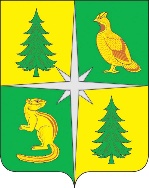 РОССИЙСКАЯ ФЕДЕРАЦИЯИРКУТСКАЯ ОБЛАСТЬЧУНСКИЙ РАЙОНКОНТРОЛЬНО-СЧЕТНАЯ ПАЛАТАЧУНСКОГО РАЙОННОГО МУНИЦИПАЛЬНОГО ОБРАЗОВАНИЯ665513, р. п. Чунский, ул. Комарова, 11, Тел./Факс (39567) 2-12-13, E-mail: chuna.ksp@mail.ruОТЧЕТ № 01-122/03по результатам экспертно-аналитического мероприятия «Мониторинг формирования и использования ассигнований муниципальных дорожных фондов за 1 квартал 2023 года»Настоящий отчет подготовлен в соответствии с нормами части 2 статьи 9, статьи 10 Федерального закона «Об общих принципах организации и деятельности контрольно-счетных органов субъектов Российской Федерации и муниципальных образований» от 07.02.2011 № 6-ФЗ, Положения о Контрольно-счетной палате Чунского районного муниципального образования (далее – КСП Чунского РМО) по результатам экспертно-аналитического мероприятия «Оперативный контроль исполнения местных бюджетов муниципальных образований поселений Чунского района на 2023 год», проведенного на основании Плана работы КСП Чунского РМО на 2023 год председателем КСП Чунского РМО А. С. Федорук, аудитором КСП Чунского РМО Н. А. Колотыгиной и ведущими инспекторами КСП Чунского РМО Ю. С. Смышляевой и Н. И. Сахаровой.Во всех муниципальных образованиях поселений, входящих в состав Чунского района, в соответствии с нормами части 5 статьи 179.4. Бюджетного кодекса РФ созданы муниципальные дорожные фонды, установлены Порядки формирования и использования бюджетных ассигнований муниципальных дорожных фондов следующими решениями представительных органов местного самоуправления:В исследуемом периоде объем ассигнований муниципальных дорожных фондов всех муниципальных образований поселений, входящих в состав Чунского района, определен с учетом:объемов неиспользованных в 2022 году ассигнований дорожного фонда;доходов, формирующих муниципальный дорожный фонд, поступивших по состоянию на 01.01.2023 сверх утвержденного решением о местном бюджете прогноза;прогнозируемых на 2023 год доходов, формирующих муниципальные дорожные фонды – акцизы по подакцизным товарам (продукции), производимым на территории РФ, поступающих в местные бюджеты; субсидий на осуществление дорожной деятельности в отношении автомобильных дорог местного значения (Чунское МО); субсидий на финансовую поддержку реализации инициативных проектов, инициативных платежей (Каменское МО).Решениями о внесении изменений в бюджет Веселовского МО объем бюджетных ассигнований муниципальных дорожных фондов утвержден без учета остатков средств дорожных фондов, сложившихся по состоянию на 01.01.2023.  По состоянию на 01.01.2023 остаток неиспользованных в 2022 году средств муниципальных дорожных фондов составил 10 552,1 тыс. рублей.Таблица № 1Остаток средств муниципальных дорожных фондов на счетах по состоянию на 01.01.2023(тыс. рублей)По состоянию на 01.01.2023 следующими муниципальными образованиями не восстановлены средства муниципального дорожного фонда, заимствованные ими в 2022 году на покрытие временных кассовых разрывов, т.е. на цели, не связанные с финансовым обеспечением дорожной деятельности:Лесогорское МО в сумме 832,9 тыс. рублей;Веселовское МО в сумме 1 684,2 тыс. рублей;Мухинское МО в сумме 81,7 тыс. рублей.Доходы, формирующие муниципальные дорожные фондыЗа 1 квартал 2023 года доходы, формирующие муниципальные дорожные фонды, поступили в бюджеты муниципальных образований в объеме 40,9 % от прогнозируемого на 2023 год.Таблица № 1Прогнозирование и поступление доходов, формирующих муниципальные дорожные фонды по состоянию на 01.04.2023(тыс. рублей)Прогнозирование и исполнение ассигнований муниципальных дорожных фондовЗа 1 квартал 2023 года утвержденные ассигнования муниципальных дорожных фондов исполнены в общем объеме на 35,5 %. В Бунбуйском и Червянском муниципальных образованиях средства дорожного фонда не использовались.Таблица № 2Прогнозирование ассигнований муниципальных дорожных фондов на 2023 год, их исполнение и остатки на счетах бюджетов муниципальных образованийпо состоянию на 01.04.2023(тыс. рублей)Таким образом, неиспользованный остаток средств муниципальных дорожных фондов по состоянию на 01.04.2023 в общем объеме составляет 12 819,8 тыс. рублей, из них 5 430,8 тыс. рублей заимствовано (отвлечено) на цели, не связанные с финансовым обеспечением дорожной деятельности, из них:администрацией Лесогорского МО – 1 509,8 тыс. рублей;администрацией Октябрьского МО – 1 014,3 тыс. рублей;администрацией Новочунского МО – 1 516,9 тыс. рублей;администрацией Веселовского МО – 1 341,9 тыс. рублей;администрацией Бунбуйского МО – 24,6 тыс. рублей;администрацией Мухинского МО – 23,3 тыс. рублей.Правовыми актами представительных органов Октябрьского, Новочунского, Бунбуйского и Мухинского муниципальных образований объем бюджетных ассигнований муниципального дорожного фонда, который может направляться администрацией в текущем финансовом году на покрытие временных кассовых разрывов, не определен, чем нарушены нормы статьи 96 Бюджетного кодекса РФ.В сравнении с размером заимствований по состоянию на 01.01.2023 общий объем заимствований по итогам 1 квартала 2023 года увеличился на 2 832,0 тыс. рублей. При этом Веселовским и Мухинским муниципальными образованиями заимствованные средства частично восстановлены.Данные о динамике заимствований средств дорожных фондов отражены в таблице:По запросу КСП Чунского РМО администрации муниципальных образований поселений Чунского района представили Сведения о планируемых на 2023 год мероприятиях, финансируемых за счет средств муниципального дорожного фонда, и о степени их исполнения за 1 квартал 2023 года.Мероприятия разработаны всеми муниципальными образованиями и исполнены за 1 квартал 2023 года в следующих объемах:муниципальными образованиями городских поселений:Чунское МО – 39 576,6 тыс. рублей или 44,6 %. Средства дорожного фонда направлены на выплату аванса, согласно условиям муниципального контракта на капитальный ремонт автомобильной дороги по ул. Ленина;Лесогорское МО – 1 335,4 тыс. рублей или 16,4 %.Средства дорожного фонда направлены на оплату уличного освещения; аренды опор уличного освещения; работ по содержанию имущества (обслуживание опор и светильников); ежемесячные платежи в сумме 320,5 тыс. рублей по муниципальному контракту на оказание услуг по приобретению специализированной дорожной техники посредством финансовой аренды (лизинга); Октябрьское МО – 1 192,8 тыс. рублей или 15,9 %.Средства дорожного фонда направлены на оплату уличного освещения, аренду опор уличного освещения, ежемесячные платежи в сумме 245,3 тыс. рублей по муниципальному контракту на оказание услуг по приобретению специализированной дорожной техники посредством финансовой аренды (лизинга);муниципальными образованиями сельских поселений:Новочунское МО – 298,6 тыс. рублей или 4,6 %.Средства дорожного фонда направлены на закупку светильников для уличного освещения и комплектующих к ним, обслуживание установок наружного освещения, оплату уличного освещения;Веселовское МО – 255,7 тыс. рублей или 5,0 %.Средства дорожного фонда направлены на механизированную снегоочистку, грейдирование дорог; оплату уличного освещения, обслуживание систем контроля и управления линиями электроосвещения, техническое обслуживание трансформаторов;Таргизское МО – 495,5 тыс. рублей или 30,7 %.Средства дорожного фонда направлены на оплату уличного освещения; работы по снегоочистке, борьбу с зимней скользкостью; обслуживание систем контроля и управления линиями электроосвещения, техническое обслуживание трансформаторов;Каменское МО – 57,6 тыс. рублей или 2,8 %.Средства дорожного фонда направлены на очистку улично-дорожной сети от снега; обслуживание ламп уличного освещения; Балтуринское МО – 221,3 тыс. рублей или 17,0 %.Средства дорожного фонда направлены на оплату уличного освещения, ремонт и монтаж системы уличного освещения;Бунбуйское МО – 0,0 тыс. рублей или 0,0 %.Производится накопление денежных средств для заключения договора на ямочный ремонт автомобильной дороги общего пользования;Мухинское МО – 16,0 тыс. рублей или 3,4 %.Средства дорожного фонда направлены на оплату работ по механизированной снегоочистке дорог;Червянское МО – 0,0 тыс. рублей или 0,0 %.Производится накопление денежных средств на ремонт и содержание дорог местного значения.Учитывая изложенной выше, в соответствии с нормами части 4 статьи 5 Стандарта внешнего муниципального финансового контроля Контрольно-счетной палаты Чунского районного муниципального образования СВМФК 106 «Общие правила проведения экспертно-аналитических мероприятий»РЕКОМЕНДОВАТЬ:Главам муниципальных образований поселений, входящих в состав Чунского района, принять меры с целью исполнения ассигнований муниципальных дорожных фондов согласно запланированным на 2023 год мероприятиям;Главам Лесогорского, Октябрьского, Новочунского, Веселовского, Бунбуйского, Мухинского муниципальных образований принять меры по восстановлению заимствованных средств муниципальных дорожных фондов на цели, не связанные с финансовым обеспечением дорожной деятельности;Главе Веселовского муниципального образования обеспечить утверждение решением о местном бюджете бюджетных ассигнований муниципального дорожного фонда в полном объеме.Председатель Контрольно-счетной палаты Чунского районного муниципального образования                       		А. С. ФедорукАудитор Контрольно-счетной палаты Чунского районного муниципального образования                       		Н. А. КолотыгинаВедущий инспектор Контрольно-счетной палаты Чунского районного муниципального образования                       		Ю. С. СмышляеваВедущий инспектор Контрольно-счетной палаты Чунского районного муниципального образования				Н. И. Сахаровар. п. Чунский15.05.2023№Наименование
МОПорядок формирования и использования бюджетных ассигнований ДФ, установленный решением представительного органа МО1Чунское МОот 26.11.2013 № 149 (ред. от 28.10.2021 № 247)2Лесогорское МОот 29.10.2013 № 64 (ред. от 29.06.2018 № 49)3Октябрьское МОот 27.09.2018 № 534Новочунское МОот 30.11.2017 № 17/15Веселовское МОот 21.11.2013 № 59, от 22.02.2023 № 236Таргизское МОот 14.11.2013 № 49 (изм. от 22.01.2018 № 27)7Каменское МОот 31.10.2013 № 64 (изм. от 29.03.2018 № 32)8Балтуринское МОот 14.11.2013 № 439Бунбуйское МОот 27.09.2013 № 2810Мухинское МОот 14.11.2013 № 47 (изм. от 19.10.2017 № 9)11Червянское МОот 27.09.2013 № 38 (изм. от 01.10.2018 № 43)№ п/пНаименование
МООстаток поступивших в бюджет доходов, наполняющих муниципальные дорожные фонды 2022 года на счетах местных бюджетов на 01.01.2023Остаток поступивших в бюджет доходов, наполняющих муниципальные дорожные фонды 2022 года на счетах местных бюджетов на 01.01.2023Остаток поступивших в бюджет доходов, наполняющих муниципальные дорожные фонды 2022 года на счетах местных бюджетов на 01.01.2023Остаток поступивших в бюджет доходов, наполняющих муниципальные дорожные фонды 2022 года на счетах местных бюджетов на 01.01.2023Остаток поступивших в бюджет доходов, наполняющих муниципальные дорожные фонды 2022 года на счетах местных бюджетов на 01.01.2023Остаток поступивших в бюджет доходов, наполняющих муниципальные дорожные фонды 2022 года на счетах местных бюджетов на 01.01.2023Остаток поступивших в бюджет доходов, наполняющих муниципальные дорожные фонды 2022 года на счетах местных бюджетов на 01.01.2023Остаток поступивших в бюджет доходов, наполняющих муниципальные дорожные фонды 2022 года на счетах местных бюджетов на 01.01.2023№ п/пНаименование
МОДоходы, формирующие ДФ в 2022 годуДоходы, формирующие ДФ в 2022 годуДоходы, формирующие ДФ в 2022 годуДоходы, формирующие ДФ в 2022 годуАссигнования ДФ
в 2022 годуАссигнования ДФ
в 2022 годуАссигнования ДФ
в 2022 годуИтого
остаток
на
начало
года№ п/пНаименование
МОвид
доходаПрогнозИсполненоРазница НазначеноИсполненоРазница Итого
остаток
на
начало
года1Чунскоевсего:54 179,454 204,525,154 456,554 456,50,025,11Чунскоеакцизы4 465,14 490,225,14 742,24 742,20,025,11Чунскоесубсидия49 714,349 714,30,049 714,349 714,30,00,02Лесогорскоеакцизы6 225,97 184,3958,48 946,18 345,2600,91 559,33Октябрьскоеакцизы5 136,35 927,0790,78 075,26 720,01 355,22 145,94Новочунскоеакцизы4 591,65 298,4706,87 689,46 656,21 033,21 740,05Веселовскоеакцизы1 634,31 885,9251,64 532,21 379,03 153,23 404,86Таргизскоеакцизы1 323,01 526,7203,71 489,61 445,244,4248,17Каменскоевсего:700,4838,2137,8826,1515,6310,4448,37Каменскоеакцизы700,4808,2107,8826,1515,6310,4418,37Каменскоеин/пл30,030,00,030,08Балтуринскоеакцизы856,1987,8131,81 268,71 023,0245,7377,59Бунбуйскоеакцизы233,5269,435,9338,8208,5130,3166,210Мухинскоеакцизы233,5269,435,9499,1335,2163,9199,911Червянскоеакцизы311,3359,247,9393,8204,5189,3237,3Итого:Итого:Итого:75 425,178 750,73 325,688 515,681 289,17 226,510 552,1№ п/пНаименование
МОДоходы, формирующие муниципальный дорожный фонд в 2022 годуДоходы, формирующие муниципальный дорожный фонд в 2022 годуДоходы, формирующие муниципальный дорожный фонд в 2022 годуДоходы, формирующие муниципальный дорожный фонд в 2022 году№ п/пНаименование
МОвид доходаПрогнозИсполнено%1Чунскоевсего:88 682,939 551,544,6%1Чунскоеакцизы4 009,01 077,926,9%1Чунскоесубсидия84 673,938 473,745,4%2Лесогорскоеакцизы6 570,11 766,426,9%3Октябрьскоеакцизы5 364,91 442,426,9%4Новочунскоеакцизы4 804,11 291,626,9%5Веселовскоеакцизы1 682,3452,326,9%6Таргизскоеакцизы1 364,2366,826,9%7Каменскоевсего:1 634,2366,822,4%7Каменскоеакцизы1 364,2366,826,9%7Каменскоесубсидия270,00,0%8Балтуринскоеакцизы920,7247,526,9%9Бунбуйскоеакцизы276,274,326,9%10Мухинскоеакцизы276,274,326,9%11Червянскоеакцизы309,783,326,9%Итого:Итого:Итого:111 885,545 717,140,9%№ п/пНаименование
МОАссигнования муниципальных дорожных фондов на 2023 годАссигнования муниципальных дорожных фондов на 2023 годАссигнования муниципальных дорожных фондов на 2023 годАссигнования муниципальных дорожных фондов на 2023 годАссигнования муниципальных дорожных фондов на 2023 годОстаток
средств
ДФ
на 01.04.2023Остаток
средств
ДФ
на 01.04.2023№ п/пНаименование
МОАссигнования муниципальных дорожных фондов на 2023 годАссигнования муниципальных дорожных фондов на 2023 годАссигнования муниципальных дорожных фондов на 2023 годАссигнования муниципальных дорожных фондов на 2023 годАссигнования муниципальных дорожных фондов на 2023 годОстаток
средств
ДФ
на 01.04.2023Остаток
средств
ДФ
на 01.04.2023№ п/пНаименование
МОдоходы, формирующие ДФУтвержденоИсполнено
(кассовый
расход)Объем
неисполненных
ассигнований%
исполнениявсегоиз них
заимствовано
на иные нужды1Чунскоевсего:88 708,039 576,649 131,444,6%0,00,01Чунскоеакцизы4 034,11 102,92 931,127,3%0,00,01Чунскоесубсидия84 673,938 473,746 200,345,4%0,00,02Лесогорскоеакцизы8 129,41 335,46 794,016,4%1 990,31 509,83Октябрьскоеакцизы7 510,81 192,86 318,015,9%2 395,51 014,34Новочунскоеакцизы6 544,1298,66 245,54,6%2 733,01 516,95Веселовскоеакцизы5 087,1255,74 831,45,0%3 601,41 341,96Таргизскоеакцизы1 612,3495,51 116,830,7%119,40,07Каменскоевсего:2 082,557,62 024,92,8%757,50,07Каменскоеакцизы1 782,557,61 724,93,2%727,50,07Каменскоесубсидия270,0270,00,0%0,00,07Каменскоеин/пл30,030,00,0%30,00,08Балтуринскоеакцизы1 298,1221,31 076,817,0%403,70,09Бунбуйскоеакцизы442,40,0442,40,0%240,524,610Мухинскоеакцизы476,116,0460,13,4%258,123,311Червянскоеакцизы546,90,0546,90,0%320,50,0ИтогоИтогоИтого122 437,743 449,578 988,235,5%12 819,85 430,8№ п/пНаименование
МОЗаимствовано на иные нуждыЗаимствовано на иные нуждыЗаимствовано на иные нужды№ п/пНаименование
МОпо состоянию на 01.01.2023по состоянию на 01.04.2023динамика,тыс. руб.1Чунское-- 0,02Лесогорское832,91 509,8+ 676,93Октябрьское-1 014,3+ 1 014,34Новочунское-1 516,9+ 1 516,95Веселовское1 684,21 341,9-342,36Таргизское-- 0,07Каменское-- 0,08Балтуринское-- 0,09Бунбуйское-24,6+ 24,610Мухинское81,723,3-58,411Червянское-- 0,0ИтогоИтого2 598,85 430,8+ 2 832,0